ARRETE N° ………………………………………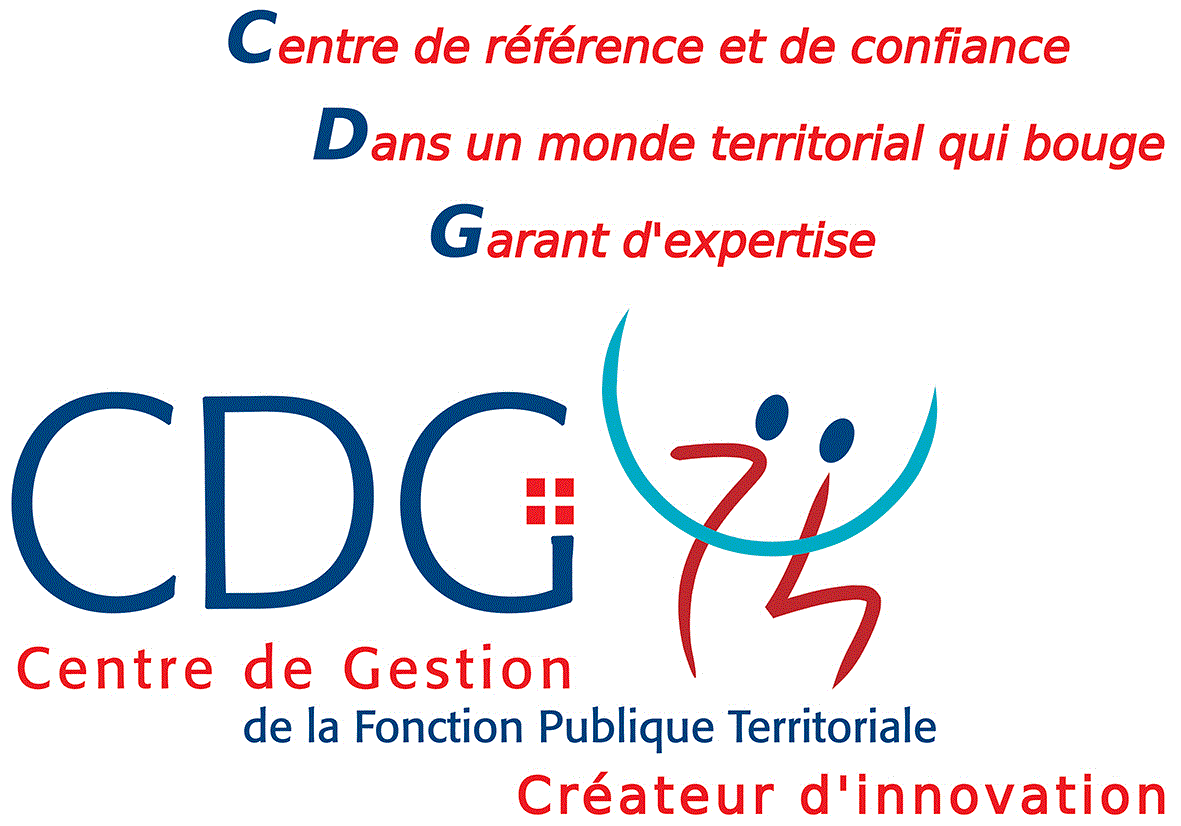 portant retrait de la nouvelle bonification indiciaire  (NBI)M/Mme …………………………………….......Grade ……………………………………………Le Maire (ou le Président) de ……………………………………………….,VU la loi n° 83-634 du 13 juillet 1983 modifiée, portant droits et obligations des fonctionnaires, VU la loi n° 84-53 du 26 janvier 1984 modifiée, portant dispositions statutaires relatives à la Fonction Publique Territoriale, VU la loi n° 91-73 du 18 janvier 1991 modifiée, portant dispositions relatives à la santé publique et aux assurances sociales,(Le cas échéant) VU le décret n°91-298 du 20 mars 1991 modifié,  portant dispositions statutaires applicables aux fonctionnaires nommés dans des emplois à temps non complet,VU le décret n° 93-863 du 18 juin 1993 modifié, relatif aux conditions de mise en œuvre de la nouvelle bonification indiciaire dans  Territoriale,(Le cas échéant) VU le décret n° 2001-1274 du 27 décembre 2001 portant modification des dispositions applicables à certains emplois de direction des collectivités territoriales et des établissements publics locaux assimilés,  (Le cas échéant) VU le décret n° 2001-1367 du 28 décembre 2001 portant modification des dispositions applicables à certains emplois de direction des collectivités territoriales et des établissements publics locaux assimilés, VU le décret n°2003-1306 du 26 décembre 2003 relatif au régime de retraite des fonctionnaires affiliés à la Caisse nationale de retraites des agents des collectivités locales,(Le cas échéant) VU le décret n° 2006-779 du 3 juillet 2006 modifié, portant attribution de la nouvelle bonification indiciaire à certains personnels de la fonction publique territoriale, (Le cas échéant) VU le décret n° 2015-1386 du 30 octobre 2015 relatif à la nouvelle bonification indiciaire attribuée aux fonctionnaires de la fonction publique territoriale au titre de la mise en œuvre de la politique de la ville, à la suite de la création des quartiers prioritaires de la politique de la ville, et modifiant le décret n° 2006-780 du 3 juillet 2006, portant attribution de la nouvelle bonification indiciaire à certains personnels de la fonction publique territoriale exerçant dans des zones à caractère sensible, (Le cas échéant) VU le décret n° 2017-94 du 26 janvier 2017 portant attribution de la nouvelle bonification indiciaire à certains personnels de la fonction publique territoriale, et modifiant le décret n° 2001-685 du 30 juillet 2001, portant attribution de la nouvelle bonification indiciaire à certains personnels de la fonction publique territoriale (cadre d’emplois des sapeurs pompiers professionnels)VU l’arrêté en date du ……, attribuant à M(Mme) ………, une NBI de …… points pour l’exercice des fonctions de …… à compter du ……,Considérant que M(Mme) ………, …… (grade), n’exerce plus à compter du ……, lesdites fonctions,ARRETEARTICLE 1 :A compter du …….., M (Mme) ………. cesse de bénéficier de la bonification indiciaire de ................... points majorés que l’agent percevait.ARTICLE 2 :Le Directeur Général des services est chargé de l’exécution du présent arrêté qui sera notifié à l’intéressé(e). Ampliation adressée au :Comptable de la Collectivité,à l’intéressé(e). Fait à …… le …….,Le Maire (le Président),(Prénom, nom et signature)Ou par délégation,(Prénom, nom, qualité et signature)Le Maire (ou le Président),certifie sous sa responsabilité le caractère exécutoire de cet acte,informe que celui-ci peut faire l’objet d’un recours pour excès de pouvoir auprès du tribunal administratif de Grenoble dans un délai de deux mois à compter de sa notification. Le tribunal administratif peut être saisi par l’application informatique « Télérecours citoyens » accessible par le site Internet www.telerecours.fr.Notifié le .....................................Signature de l’agent :                       